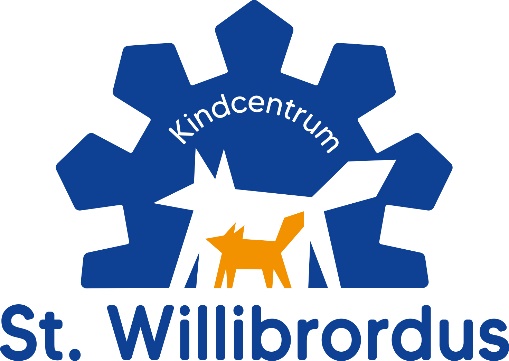 Verklaring toestemming tot het verstrekken van medicijnen op verzoek Ondergetekende geeft toestemming voor het toedienen van de hieronder omschreven medicijn(en) aan: Naam leerling: ................................................................................................................................. Geboortedatum: .............................................................................................................................. Adres ................................................................................................................................................ Postcode en plaats: .......................................................................................................................... Naam ouder(s)/verzorger(s): ........................................................................................................... Telefoon eerste contactpersoon (bij voorkeur GSM): ..................................................................... Telefoon tweede contactpersoon (bij voorkeur GSM): .................................................................. Telefoon werk: ................................................................................................................................. Naam huisarts: ................................................................................................................................ Telefoon: .......................................................................................................................................... Naam specialist: ............................................................................................................................... Telefoon: .......................................................................................................................................... De medicijnen zijn nodig voor onderstaande ziekte: ......................................................................................................................................................... ......................................................................................................................................................... Naam van het medicijn: ......................................................................................................................................................... ......................................................................................................................................................... Medicijn dient dagelijks te worden toegediend op onderstaande tijden: ……… uur / ……… uur / ……… uur / ……… uur Medicijn(en) mogen alleen worden toegediend in de volgende situatie(s): ………………………………………………………………………………………………………………………………………………………Dosering van het medicijn: ......................................................................................................................................................... Wijze van toediening: ......................................................................................................................................................... ......................................................................................................................................................... Wijze van bewaren: ......................................................................................................................................................... Duur: ……………………………………………………………………………………………………………………………………………………. Controle op vervaldatum door: (naam) .......................................................................................... Functie: ........................................................................................................................................... Ondergetekende, ouder/verzorger van genoemde leerling, geeft hiermee aan de school c.q. de hieronder genoemde leraar die daarvoor een medicijninstructie heeft gehad, toestemming voor het toedienen van de bovengenoemde medicijnen: Naam: .............................................................................................................................................. Ouder/verzorger: ............................................................................................................................. Plaats ............................................................................................................................................... Datum: .............................................................................................................................................Handtekening: ................................................................................................................................. Instructie voor medicijntoediening: Er is instructie gegeven over het toedienen van de medicijnen op (datum) .................................. Door: Naam: . ............................................................................................................................................. Functie: . .......................................................................................................................................... Naam instelling: ............................................................................................................................... Aan: Naam: . ............................................................................................................................................. Functie: . .......................................................................................................................................... Naam en plaats school: .................................................................................................................... 